US National Open 2023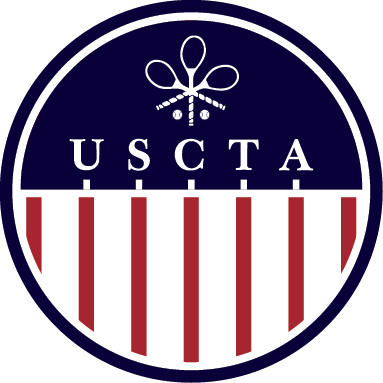 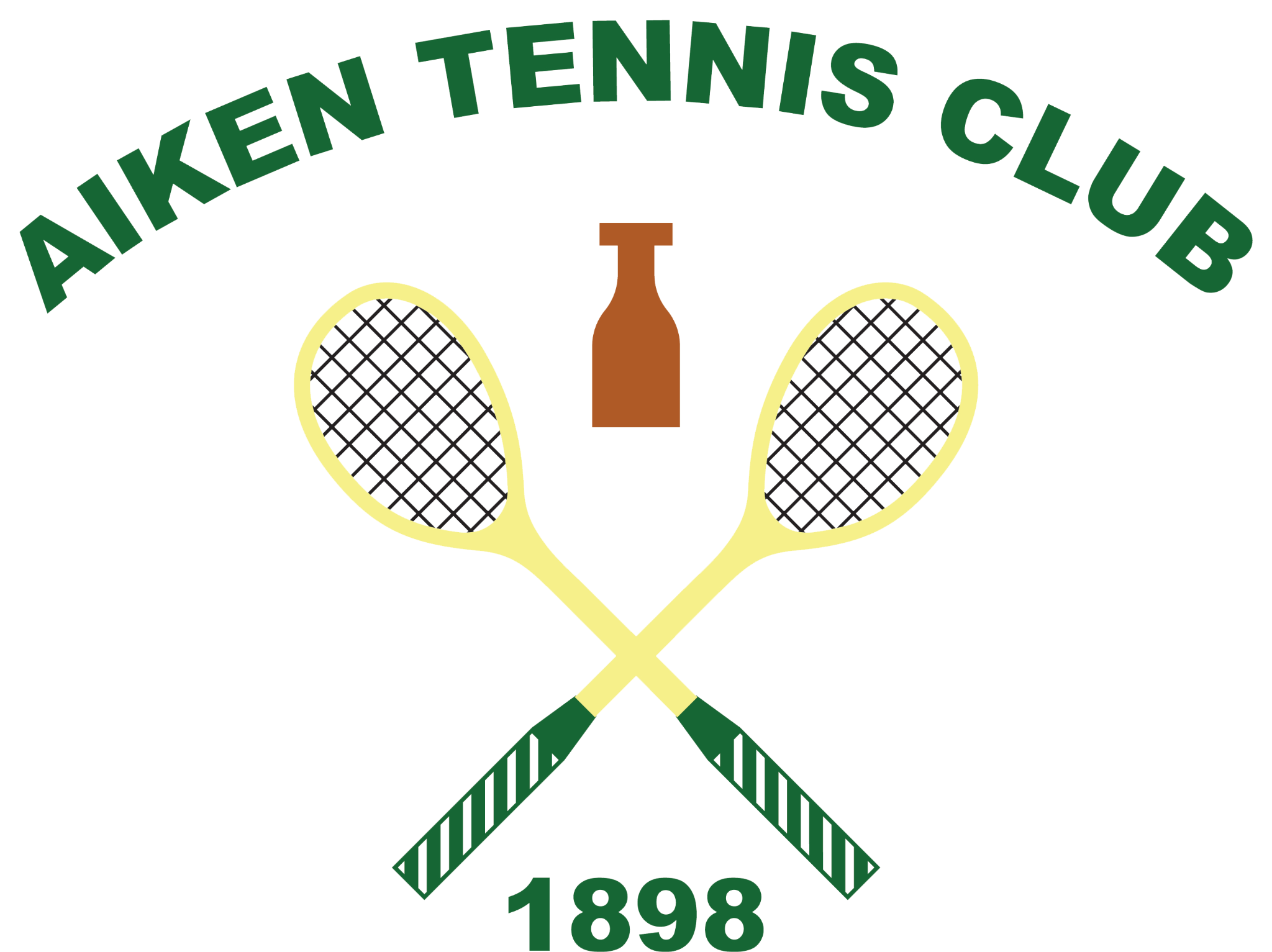 December 1 - 4, 2022Aiken Tennis ClubAiken, SCThe Aiken Tennis Club is excited to be hosting the 2023 U.S. National Open. The tournament will start on Thursday December 1st , with practice courts being available on Wednesday November 30th. The minimum prize money for the event is $16,000, and entries to the event will close on Sunday November 20th at Midnight. The draw will be released by the end of the day November 24th . All Pros are expected to mark one match. Alongside the event we will potentially have a Pro-Am Doubles as well as Cocktail Parties Friday & Saturday. Players must be available to play Thursday. The best airports to fly into are Augusta, Georgia (30 minutes away) and Columbia, SC (1 hour away), and we will work to arrange pickups with notice. Housing is available for all players upon request.Please return form to:Camden Rivierecamdenriviere@gmail.comCost of Tournament Entry for Amateurs: $125Entry includes: tournament entry, cocktail parties, tournament giftEntry FormName:Handicap:Club:Email:Telephone:Arrival Date:Housing Required:National Open PoliciesNational Open PoliciesNational Open PoliciesNational Open PoliciesNational Open PoliciesNational Open PoliciesNational Open PoliciesApproved by the USCTA in February 2013 and amended on June 22, 2013, November 8, 2014, June 6, 2015, December 9, 2017, and April 21, 2018.Approved by the USCTA in February 2013 and amended on June 22, 2013, November 8, 2014, June 6, 2015, December 9, 2017, and April 21, 2018.Approved by the USCTA in February 2013 and amended on June 22, 2013, November 8, 2014, June 6, 2015, December 9, 2017, and April 21, 2018.Approved by the USCTA in February 2013 and amended on June 22, 2013, November 8, 2014, June 6, 2015, December 9, 2017, and April 21, 2018.Approved by the USCTA in February 2013 and amended on June 22, 2013, November 8, 2014, June 6, 2015, December 9, 2017, and April 21, 2018.Approved by the USCTA in February 2013 and amended on June 22, 2013, November 8, 2014, June 6, 2015, December 9, 2017, and April 21, 2018.Approved by the USCTA in February 2013 and amended on June 22, 2013, November 8, 2014, June 6, 2015, December 9, 2017, and April 21, 2018.EligibilityEligibilityEligibilityEligibilityEligibilityEligibilityEligibilityLimited to the top invited USCTA Amateur players and U.S. based professionals.Limited to the top invited USCTA Amateur players and U.S. based professionals.Limited to the top invited USCTA Amateur players and U.S. based professionals.Limited to the top invited USCTA Amateur players and U.S. based professionals.Limited to the top invited USCTA Amateur players and U.S. based professionals.Limited to the top invited USCTA Amateur players and U.S. based professionals.Limited to the top invited USCTA Amateur players and U.S. based professionals.DrawsDrawsDrawsDrawsDrawsDrawsDrawsEntries close 2 weeks priorEntries close 2 weeks priorEntries close 2 weeks priorEntries close 2 weeks priorEntries close 2 weeks priorEntries close 2 weeks priorEntries close 2 weeks priorDraw posted 1 week prior, limited to best 24 playersDraw posted 1 week prior, limited to best 24 playersDraw posted 1 week prior, limited to best 24 playersDraw posted 1 week prior, limited to best 24 playersDraw posted 1 week prior, limited to best 24 playersDraw posted 1 week prior, limited to best 24 playersDraw posted 1 week prior, limited to best 24 playersClub USCTA Representative and Head Professional to do the drawClub USCTA Representative and Head Professional to do the drawClub USCTA Representative and Head Professional to do the drawClub USCTA Representative and Head Professional to do the drawClub USCTA Representative and Head Professional to do the drawClub USCTA Representative and Head Professional to do the drawClub USCTA Representative and Head Professional to do the drawSeedingSeedingSeedingSeedingSeedingSeedingSeedingWorld Ranking Points and then off handicap (at close of entries), seed 1 for 2, flip for 3/4 and draw 5-8 seeds. Refer to U.S. Open Policy #5 for players with exactly the same handicaps.World Ranking Points and then off handicap (at close of entries), seed 1 for 2, flip for 3/4 and draw 5-8 seeds. Refer to U.S. Open Policy #5 for players with exactly the same handicaps.World Ranking Points and then off handicap (at close of entries), seed 1 for 2, flip for 3/4 and draw 5-8 seeds. Refer to U.S. Open Policy #5 for players with exactly the same handicaps.World Ranking Points and then off handicap (at close of entries), seed 1 for 2, flip for 3/4 and draw 5-8 seeds. Refer to U.S. Open Policy #5 for players with exactly the same handicaps.World Ranking Points and then off handicap (at close of entries), seed 1 for 2, flip for 3/4 and draw 5-8 seeds. Refer to U.S. Open Policy #5 for players with exactly the same handicaps.World Ranking Points and then off handicap (at close of entries), seed 1 for 2, flip for 3/4 and draw 5-8 seeds. Refer to U.S. Open Policy #5 for players with exactly the same handicaps.World Ranking Points and then off handicap (at close of entries), seed 1 for 2, flip for 3/4 and draw 5-8 seeds. Refer to U.S. Open Policy #5 for players with exactly the same handicaps.Non seedsNon seedsNon seedsNon seedsNon seedsNon seedsNon seedsDrawn randomly from hat. If colleagues drawn together for first round matches, place player one bracket down; if on bottom of the draw, place player at the topDrawn randomly from hat. If colleagues drawn together for first round matches, place player one bracket down; if on bottom of the draw, place player at the topDrawn randomly from hat. If colleagues drawn together for first round matches, place player one bracket down; if on bottom of the draw, place player at the topDrawn randomly from hat. If colleagues drawn together for first round matches, place player one bracket down; if on bottom of the draw, place player at the topDrawn randomly from hat. If colleagues drawn together for first round matches, place player one bracket down; if on bottom of the draw, place player at the topDrawn randomly from hat. If colleagues drawn together for first round matches, place player one bracket down; if on bottom of the draw, place player at the topDrawn randomly from hat. If colleagues drawn together for first round matches, place player one bracket down; if on bottom of the draw, place player at the topPlayer withdrawalsPlayer withdrawalsPlayer withdrawalsPlayer withdrawalsPlayer withdrawalsPlayer withdrawalsPlayer withdrawalsAs per U.S. Open policy (on USCTA website) but 24 hours instead of 48 hoursAs per U.S. Open policy (on USCTA website) but 24 hours instead of 48 hoursAs per U.S. Open policy (on USCTA website) but 24 hours instead of 48 hoursAs per U.S. Open policy (on USCTA website) but 24 hours instead of 48 hoursAs per U.S. Open policy (on USCTA website) but 24 hours instead of 48 hoursAs per U.S. Open policy (on USCTA website) but 24 hours instead of 48 hoursAs per U.S. Open policy (on USCTA website) but 24 hours instead of 48 hoursRequirementsRequirementsRequirementsRequirementsRequirementsRequirementsRequirementsAmateurs need to be USCTA membersAmateurs need to be USCTA membersAmateurs need to be USCTA membersAmateurs need to be USCTA membersAmateurs need to be USCTA membersAmateurs need to be USCTA membersAmateurs need to be USCTA membersFormat2/3 set matches, final is 3/5 sets – all deuce and advantage2/3 set matches, final is 3/5 sets – all deuce and advantage2/3 set matches, final is 3/5 sets – all deuce and advantage2/3 set matches, final is 3/5 sets – all deuce and advantage2/3 set matches, final is 3/5 sets – all deuce and advantage2/3 set matches, final is 3/5 sets – all deuce and advantage2/3 set matches, final is 3/5 sets – all deuce and advantagePrize MoneyPrize MoneyPrize MoneyPrize MoneyPrize MoneyPrize MoneyPrize MoneyAppearance / prize money split: 60/40 for appearance / prizeAppearance / prize money split: 60/40 for appearance / prizeAppearance / prize money split: 60/40 for appearance / prizeAppearance / prize money split: 60/40 for appearance / prizeAppearance / prize money split: 60/40 for appearance / prizeAppearance / prize money split: 60/40 for appearance / prizeAppearance / prize money split: 60/40 for appearance / prizeAll prize money will be distributed within sixty days of the completion of the event.All prize money will be distributed within sixty days of the completion of the event.All prize money will be distributed within sixty days of the completion of the event.All prize money will be distributed within sixty days of the completion of the event.All prize money will be distributed within sixty days of the completion of the event.All prize money will be distributed within sixty days of the completion of the event.All prize money will be distributed within sixty days of the completion of the event.0.5 points for R16 losers, 1 point for QF losers, 2 points for SF losers, 4 points for Finalist, 8 points for Winner0.5 points for R16 losers, 1 point for QF losers, 2 points for SF losers, 4 points for Finalist, 8 points for Winner0.5 points for R16 losers, 1 point for QF losers, 2 points for SF losers, 4 points for Finalist, 8 points for Winner0.5 points for R16 losers, 1 point for QF losers, 2 points for SF losers, 4 points for Finalist, 8 points for Winner0.5 points for R16 losers, 1 point for QF losers, 2 points for SF losers, 4 points for Finalist, 8 points for Winner0.5 points for R16 losers, 1 point for QF losers, 2 points for SF losers, 4 points for Finalist, 8 points for Winner0.5 points for R16 losers, 1 point for QF losers, 2 points for SF losers, 4 points for Finalist, 8 points for WinnerMarkingMarkingMarkingMarkingMarkingMarkingMarkingMarking may not be done from the marker’s box.Marking may not be done from the marker’s box.Marking may not be done from the marker’s box.Marking may not be done from the marker’s box.Marking may not be done from the marker’s box.Marking may not be done from the marker’s box.Marking may not be done from the marker’s box.Unaffiliated Pro PolicyUnaffiliated Pro PolicyUnaffiliated Pro PolicyUnaffiliated Pro PolicyUnaffiliated Pro PolicyUnaffiliated Pro PolicyUnaffiliated Pro PolicyNational Open prize and appearance monies are granted to affiliated professionals and to unaffiliated professionals who are Category 1 players (handicap 5.4 and better). Unaffiliated professionals with a handicap of 5.5 and higher are only eligible to receive National Open prize money. Affiliated pros are those who draw a regular salary from a U.S. court tennis club or who have worked at least twenty (20) days at a U.S. court tennis club in the prior twelve (12) months.National Open prize and appearance monies are granted to affiliated professionals and to unaffiliated professionals who are Category 1 players (handicap 5.4 and better). Unaffiliated professionals with a handicap of 5.5 and higher are only eligible to receive National Open prize money. Affiliated pros are those who draw a regular salary from a U.S. court tennis club or who have worked at least twenty (20) days at a U.S. court tennis club in the prior twelve (12) months.National Open prize and appearance monies are granted to affiliated professionals and to unaffiliated professionals who are Category 1 players (handicap 5.4 and better). Unaffiliated professionals with a handicap of 5.5 and higher are only eligible to receive National Open prize money. Affiliated pros are those who draw a regular salary from a U.S. court tennis club or who have worked at least twenty (20) days at a U.S. court tennis club in the prior twelve (12) months.National Open prize and appearance monies are granted to affiliated professionals and to unaffiliated professionals who are Category 1 players (handicap 5.4 and better). Unaffiliated professionals with a handicap of 5.5 and higher are only eligible to receive National Open prize money. Affiliated pros are those who draw a regular salary from a U.S. court tennis club or who have worked at least twenty (20) days at a U.S. court tennis club in the prior twelve (12) months.National Open prize and appearance monies are granted to affiliated professionals and to unaffiliated professionals who are Category 1 players (handicap 5.4 and better). Unaffiliated professionals with a handicap of 5.5 and higher are only eligible to receive National Open prize money. Affiliated pros are those who draw a regular salary from a U.S. court tennis club or who have worked at least twenty (20) days at a U.S. court tennis club in the prior twelve (12) months.National Open prize and appearance monies are granted to affiliated professionals and to unaffiliated professionals who are Category 1 players (handicap 5.4 and better). Unaffiliated professionals with a handicap of 5.5 and higher are only eligible to receive National Open prize money. Affiliated pros are those who draw a regular salary from a U.S. court tennis club or who have worked at least twenty (20) days at a U.S. court tennis club in the prior twelve (12) months.National Open prize and appearance monies are granted to affiliated professionals and to unaffiliated professionals who are Category 1 players (handicap 5.4 and better). Unaffiliated professionals with a handicap of 5.5 and higher are only eligible to receive National Open prize money. Affiliated pros are those who draw a regular salary from a U.S. court tennis club or who have worked at least twenty (20) days at a U.S. court tennis club in the prior twelve (12) months.